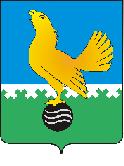 Ханты-Мансийский автономный округ - Юграмуниципальное образованиегородской округ город Пыть-Ях		АДМИНИСТРАЦИЯ ГОРОДАП О С Т А Н О В Л Е Н И ЕО внесении изменений в постановление  администрации города от 14.06.2016  № 135 -па «Об утверждении комиссии по установлению необходимости проведения капитального ремонта общего имущества в многоквартирных домах» 	В соответствии с постановлением Правительства Ханты-Мансийского автономного округа – Югры от 27.01.2017 № 28 – п ««О внесении изменений в Постановление Правительства Ханты-Мансийского автономного округа – Югры от 29.12.2015 № 517 - п «О порядке установления необходимости проведения капитального ремонта общего имущества в многоквартирном доме», внести в  постановление администрации города от 14.06.2016 № 135 -па «Об утверждении комиссии по установлению необходимости  проведения капитального ремонта  общего имущества в многоквартирных домах» следующие  изменения:1 Приложения № 1,2 к постановлению изложить в новой редакции согласно приложениям № 1,2.2. Отделу по наградам, связям с общественными организациями и СМИ управления делами (О.В.Кулиш) опубликовать постановление в печатном средстве массовой информации «Официальный вестник».3. Отделу по информационным ресурсам (А.А. Мерзляков) опубликовать постановление на официальном сайте администрации города в сети Интернет.4. Настоящее постановление вступает в силу после его официального опубликования. 5. Контроль за выполнением постановления возложить на заместителя главы города - начальника управления по жилищно-коммунальному комплексу, транспорту и дорогам Кочерещенко А.И.Глава города Пыть-Яха							    О.Л. КовалевскийПриложение № 1к постановлению администрации города Пыть-ЯхаСостав комиссии по установлению необходимости проведения капитального ремонта общего имущества в многоквартирных домахПриложение № 2к постановлению администрации города Пыть-ЯхаПоложениео комиссии по установлению необходимости проведения капитального ремонта общего имущества в многоквартирных домах, расположенных на территории муниципального образования городского округа города Пыть-Яха1.Общие положения1.1.Настоящее Положение о комиссии по установлению необходимости проведения капитального ремонта общего имущества в многоквартирных домах, расположенных на территории города Пыть-Яха (далее – Положение) устанавливает задачи и порядок работы комиссии по установлению необходимости проведения капитального ремонта общего имущества в многоквартирных домах, расположенных на территории города Пыть-Яха (далее – Комиссия).1.2.Комиссия в своей деятельности руководствуется федеральными законами и иными правовыми актами Российской Федерации, законами и иными правовыми актами Ханты-Мансийского автономного округа – Югры, муниципальными правовыми актами, настоящим Положением.2.Цель Комиссии2.1.Установление необходимости проведения капитального ремонта общего имущества в многоквартирных домах (отсутствия такой необходимости) в отношении всех многоквартирных домов, расположенных на территории города Пыть-Ях.3.Задачи Комиссии3.1.Основной задачей Комиссии является проведение оценки фактического состояния общего имущества в многоквартирном доме путем визуального осмотра соответствующих его элементов, результаты которого оформляются актом осмотра. При этом техническое состояние общего имущества в многоквартирном доме оценивается Комиссией в соответствии с Ведомственными строительными нормами «Правила оценки физического износа жилых зданий» ВСН 53-86(р), утвержденными приказом Государственного комитета по гражданскому строительству и архитектуре при Госстрое СССР от 24.12.1986 № 446, и Ведомственными строительными нормами.	3.2.В соответствии с возложенными задачами, по основаниям, определенным порядком установления необходимости проведения капитального ремонта общего имущества в многоквартирном доме, утвержденным постановлением Правительства Ханты-Мансийского автономного округа – Югры от 29.12.2015 № 517-п «О порядке установления необходимости проведения капитального ремонта общего имущества в многоквартирном доме» (далее – Порядок), Комиссия принимает одно из следующих решений:3.2.1.О наличии оснований для установления необходимости проведения капитального ремонта и изменения сроков проведения капитального ремонта на более ранние, чем предусмотрено программой капитального ремонта общего имущества в многоквартирных домах, расположенных на территории автономного округа (далее - Окружная программа).3.2.2.О наличии оснований для установления необходимости проведения капитального ремонта и новых, более поздних, чем предусмотрено Окружной программой, сроков проведения капитального ремонта (в случае, предусмотренном частью 7 статьи 189 Жилищного кодекса Российской Федерации).3.2.3.О наличии оснований для установления отсутствия необходимости проведения капитального ремонта и изменения сроков проведения капитального ремонта на более поздние, чем предусмотрено Окружной программой.3.2.4.О наличии оснований для установления отсутствия необходимости проведения, предусмотренных на текущий либо последующий календарный год реализации Окружной программы услуг и (или) работ по капитальному ремонту в многоквартирном доме и возможности их замены другими видами услуг и (или) работ в этом многоквартирном доме.3.2.5.О наличии оснований для установления отсутствия необходимости проведения капитального ремонта и сокращения видов услуг и (или) работ по капитальному ремонту, предусмотренных Окружной программой.3.2.6.О наличии оснований для установления отсутствия необходимости (нецелесообразности) проведения капитального ремонта и исключения многоквартирного дома из Окружной программы.3.2.7.О необходимости проведения дополнительных обследований многоквартирного дома и направление рекомендаций, предусмотренных пунктом 3.7.Порядка 4.Права Комиссии4.1.Комиссия имеет право:4.1.1.Получать путем межведомственного информационного взаимодействия, в том числе в электронной форме:а) технический план (кадастровый паспорт, технический паспорт, иные документы, содержащие описание многоквартирного дома и выданные в установленном законодательством Российской Федерации порядке);б) сведения об износе многоквартирного дома и его основных конструктивных элементов (крыша, стены, фундамент) и дате проведения последней технической инвентаризации многоквартирного дома;в) сведения о наличии решения органа государственной власти или органа местного самоуправления о признании многоквартирного дома аварийным и подлежащим сносу, принятого в порядке, установленном Правительством Российской Федерации;г) сведения о размере предельной стоимости работ (услуг) по капитальному ремонту указанных конструктивных элементов и инженерных систем, установленном нормативным правовым актом автономного округа;д) сведения о размере фонда капитального ремонта многоквартирного дома, в отношении которого проводится оценка, который будет сформирован за период действия Окружной программы, рассчитанного с учетом доли фактической оплаты собственниками помещений в данном многоквартирном доме начисленных взносов в период с момента начала начисления взносов по месяц, предшествующий месяцу поступления заявления о проведении оценки;е) сведения о наличии резерва фондов капитального ремонта, формируемого на счете (счетах) Югорского оператора, по соответствующему муниципальному образованию.Комиссия вправе запрашивать указанные в настоящем пункте документы и сведения у органов государственной власти, органов местного самоуправления, государственных и муниципальных учреждений, лиц, осуществляющих управление или обслуживание многоквартирными домами, Югорского оператора.Сведения, предусмотренные подпунктами «д», «е» настоящего пункта, запрашиваются в случаях, если рассматривается вопрос об изменении сроков проведения капитального ремонта на более ранние, чем предусмотрено Окружной программой, либо замене предусмотренных Окружной программой видов услуг и (или) работ по капитальному ремонту в многоквартирном доме.5.Организация деятельности Комиссии		5.1.Состав Комиссии утверждается постановлением администрации города Пыть-Ях. В состав Комиссии включаются представители органов местного самоуправления в сфере архитектуры и (или), а также в сфере жилищно-коммунального хозяйства; органа муниципального жилищного контроля; организаций, осуществляющих управление многоквартирными домами или оказание услуг и (или) выполнение работ по содержанию и ремонту общего имущества в многоквартирных домах (далее - лица, осуществляющие управление или обслуживание многоквартирными домами); общественных организаций в сфере жилищно-коммунального хозяйства; Югорского фонда капитального ремонта многоквартирных домов (далее - Югорский оператор); лиц, уполномоченных действовать от имени собственников помещений в многоквартирных домах. 5.2.Комиссия созывается председателем Комиссии.5.3.Комиссия формируется в следующем составе:-председатель Комиссии;-заместитель председателя Комиссии;-секретарь Комиссии;-члены Комиссии.5.4.Комиссию возглавляет председатель Комиссии, который осуществляет общее руководство работой Комиссии. В случае отсутствия председателя Комиссии, его функции выполняет заместитель председателя Комиссии.5.5.Председатель Комиссии:-планирует и координирует работу Комиссии;-ведет заседания Комиссии.5.6.Секретарь Комиссии:-не позднее, чем за 3 рабочих дня до заседания, извещает членов Комиссии о дате, времени, месте и рассматриваемых вопросах;-ведет протокол заседания.5.7.Заседания Комиссии проводятся по мере необходимости.5.8.Заседание Комиссии считается правомочным, если на нем присутствует более половины от общего числа членов Комиссии. Решение принимается большинством присутствующих. В случае равенства голосов решающим является голос председателя Комиссии.5.9.Организационное обеспечение работы Комиссии осуществляет Управление по жилищно-коммунальному комплексу, транспорту и дорогам администрации города Пыть-Яха.6.Порядок работы Комиссии6.1. Заседания Комиссии проводятся по мере поступления заявлений.6.2.Прием заявлений и прилагаемых документов об установлении необходимости проведения капитального ремонта (отсутствия такой необходимости) осуществляет секретарь Комиссии – главный специалист отдела жилищно-коммунального комплекса управления по жилищно-коммунальному комплексу, транспорту и дорогам администрации города Пыть-Яха (далее – Управление по ЖКК, ТиД), по адресу: 628384, Российская Федерация, Ханты-Мансийский автономный округ - Югра, город Пыть-Ях, ул. Е. Котина, 14. 6.3.Информация о графике работы, адресах электронной почты управления:График работы:Контактный телефон: 8 (3463) 46-40-84.Адрес официального сайта: http://adm.gov86.org Адрес электронной почты: 400@gov86.orgИнформация по вопросам работы Комиссии, сведений о ходе рассмотрения заявления, предоставляется по месту нахождения Управления по ЖКК, ТиД. 6.4.Комиссия на основании заявления лица, осуществляющего управление или обслуживание многоквартирного дома, Югорского оператора либо одного из собственников помещений в многоквартирном доме (далее – заявитель) проводит оценку, в соответствии с п.3.3 Порядка и принимает одно из решений, предусмотренных пунктом 3.2 Положения. 6.5.Для проведения оценки заявитель представляет в Комиссию соответствующе заявление и документы (в зависимости от указанной в заявлении цели проведения оценки):а) заключение специализированной организации или решение комиссии по предупреждению и ликвидации чрезвычайных ситуаций и обеспечению пожарной безопасности о признании ситуации критической с наличием угрозы безопасности жизни и здоровью граждан (в целях изменения сроков проведения капитального ремонта на более ранние, чем предусмотрено Окружной программой);б) копию протокола общего собрания собственников помещений в многоквартирном доме, оформленного в соответствии с требованиями, установленными федеральным органом исполнительной власти, осуществляющим функции по выработке и реализации государственной политики и нормативно-правовому регулированию в сфере жилищно-коммунального хозяйства, о проведении капитального ремонта, о переносе запланированных Окружной программой сроков проведения капитального ремонта на более поздний срок или о замене отдельных видов услуг и (или) работ по капитальному ремонту другими видами услуг и (или) работ (в целях изменения сроков проведения капитального ремонта на более ранние либо на более поздние, чем предусмотрено Окружной программой, сокращения либо замены видов услуг и (или) работ по капитальному ремонту). При этом решение общего собрания собственников многоквартирного дома о проведении капитального ремонта на более ранний срок, чем предусмотрено Окружной программой, должно содержать и решение об уплате дополнительных взносов на капитальный ремонт, предусмотренное частью 1.1 статьи 158 Жилищного кодекса Российской Федерации;в) акт приемки выполненных работ по капитальному ремонту соответствующего конструктивного элемента и (или) внутридомовой инженерной системы, относящихся к общему имуществу в многоквартирном доме (в целях изменения сроков проведения капитального ремонта на более поздние, чем предусмотрено Окружной программой, сокращения либо замены видов услуг и (или) работ по капитальному ремонту);г) сметный расчет стоимости (совокупной стоимости) услуг и (или) работ по капитальному ремонту конструктивных элементов, внутридомовых инженерных систем, относящихся к общему имуществу в многоквартирном доме (в целях признания отсутствия необходимости проведения капитального ремонта и исключения многоквартирного дома из Окружной программы, изменения сроков проведения капитального ремонта на более ранние, чем предусмотрено Окружной программой, либо замены видов услуг и (или) работ по капитальному ремонту);д) решение органа местного самоуправления об изменении способа формирования фонда капитального ремонта в связи с непроведением собственниками помещений многоквартирного дома капитального ремонта в срок, установленный Окружной программой (в целях установления новых, более поздних, чем предусмотрено Окружной программой, сроков проведения капитального ремонта).Заявитель вправе по собственной инициативе представить в Комиссию документы, предусмотренные подпунктами «а» - «в» пункта 6.2 Положения.6.6.Комиссия проводит оценку в течение 30 дней с даты поступления (регистрации) заявления в управление жилищно-коммунального комплекса администрации города Пыть-Яха о проведении оценки и принимает одно из решений (в виде протокола), предусмотренных пунктом 3.2 Положения.  В случае непредставления заявителем документов, предусмотренных пунктом 6.2 Положения, и невозможности их истребования в порядке межведомственного информационного взаимодействия Комиссия возвращает без рассмотрения заявление о проведении оценки и поступившие документы в течение 15 дней со дня истечения срока, предусмотренного абзацем первым настоящего пункта.6.7.По результатам оценки Комиссия принимает одно из решений, предусмотренных пунктом 3.2 Положения. 6.8.Решение комиссии оформляется в виде протокола в 2 экземплярах с указанием оснований принятия решения и подписывается всеми членами Комиссии. Документы, послужившие основанием принятия решения, должны быть указаны в протоколе и приложены к нему, являясь неотъемлемой частью.6.9.Решение Комиссии должно содержать информацию в соответствии с требованиями пункта 3.9 Порядка.6.10.В случае принятия Комиссией решения о необходимости проведения дополнительных обследований многоквартирного дома с передачей экземпляра такого решения заявителю одновременно направляются рекомендации о проведении необходимых мероприятий и представлении документов, полученных в результате их проведения, для повторного рассмотрения соответствующего заявления.В качестве данных мероприятий могут быть предложения, предусмотренные пунктом 3.10 Порядка.6.11.В случае представления заявителем дополнительных документов в соответствии с пунктом 6.6 Положения Комиссия повторно рассматривает заявление по правилам, установленным Положением.6.12.Комиссия направляет принятое решение заявителю по указанному им адресу не позднее 5 рабочих дней со дня его принятия.6.13.Один экземпляр протокола направляется в Югорский фонд капитального ремонта общего имущества многоквартирных домов. Второй экземпляр протокола с приложением документов, представленных в адрес Комиссии, хранится секретарем Комиссии в течение пяти лет.заместитель главы города – начальник управления по жилищно-коммунальному комплексу, транспорту и дорогам, председатель комиссиипервый заместитель главы города, заместитель председателя комиссии главный специалист отдела жилищно-коммунального комплекса управления по жилищно-коммунальному комплексу, транспорту и дорогам, секретарь комиссииЧлены комиссии:Члены комиссии:заместитель начальника управления по жилищно-коммунальному комплексу, транспорту и дорогаммуниципальный жилищный инспектор представитель отдела территориального развитияпредставитель управления по муниципальному имуществузаместитель начальника управления по жилищно-коммунальному комплексу, транспорту и дорогаммуниципальный жилищный инспектор представитель отдела территориального развитияпредставитель управления по муниципальному имуществупредставитель Югорского фонда капитального ремонта общего имущества в многоквартирных домах, расположенных на территории Ханты-Мансийского автономного округа – Югры (по согласованию)представитель муниципального казенного учреждения «Управление капитального строительства г. Пыть-Яха» (по согласованию)руководитель управляющей организации, товарищества собственников жилья, осуществляющих управление многоквартирным домом, в отношении которого принимается решение по установлению необходимости проведения капитального ремонта общего имущества (по согласованию)члены общественного совета по жилищно-коммунальному хозяйству (по согласованию)представитель собственников помещений в многоквартирном доме, в отношении которого принимается решение по установлению необходимости проведения капитального ремонта общего имущества (по согласованию)Дни неделиПериоды и часы работы (час.)ПонедельникВторникСредаЧетверг8.30-13.00             14.00-17.30Пятницане приёмный деньСуббота, воскресеньевыходные дни